…………………………………………………..LİSESİ 20…/20… EĞİTİM ÖĞRETİM YILI TC İNKILÂP TARİHİ VE ATATÜRKÇÜLÜK DERSİ 1. DÖNEM 2. YAZILI YOKLAMAAD / SOYAD:SINIF / NO:1.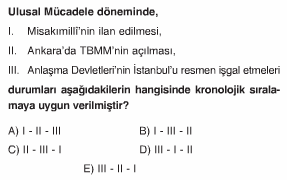 2.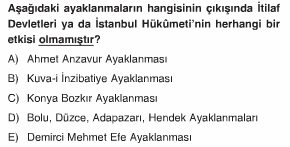 3.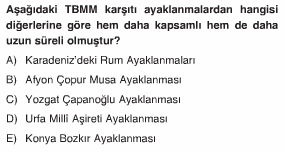 4.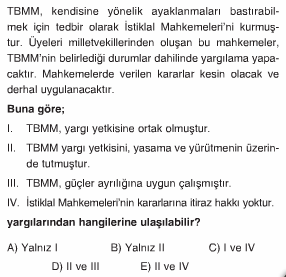 5.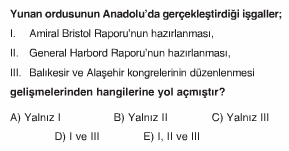 6.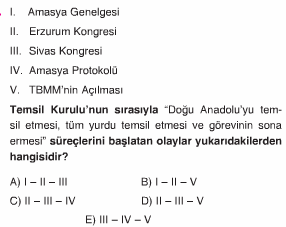 7.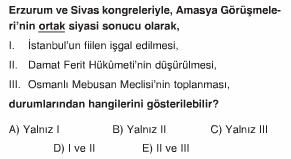 8.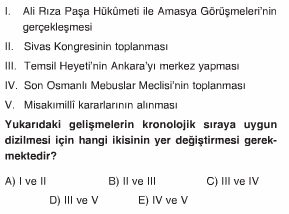 9.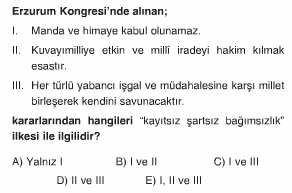 10.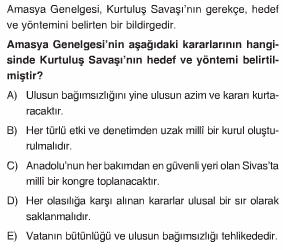 11. Bölgesel kurtuluşu ve savunmayı sağlama amacıyla kurulmuş olan Müdafa-i Hukuk Cemiyetleri'nin;Azınlıkların çalışmalarını engellemeYönetim biçimini değiştirmeİşgalleri önlemeUlusal bağımsızlığı sağlama        amaçlarından hangilerini gerçekleştirmek istedikleri söylenebilir?A) I ve II         	  B) I ve III	               C) I ve IV       	D) II ve IV		E) I, III ve IV12.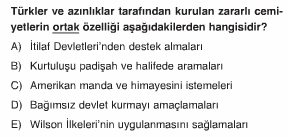 13.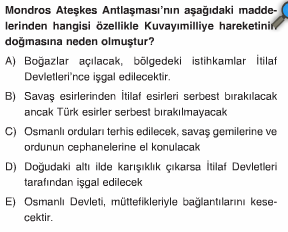 14.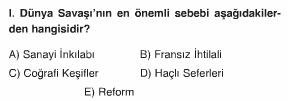 15.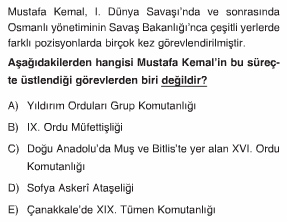 16.Kurtuluş Savaşı sırasında gerçekleşen;Amasya Protokolü'nün imzalanmasıMisak-ı Milli'nin Kabul edilmesiTBMM'nin açılması     Gelişmelerinden hangileri Anadolu Hareketi'nin İstanbul Hükümeti tarafından tanındığının kanıtı olarak gösterilebilir?A) Yalnız I                       B) Yalnız II	                  C) Yalnız III                        D) I ve II                     E) I, II ve III17.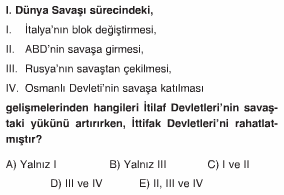 18.Kurtuluş Savaşı'nın hazırlık döneminde aşağıdakilerden hangisinde ulusal egemenliğin gerçekleşmesine yönelik bir karar alınmamıştır?A) Amasya Genelgesi B) Erzurum Kongresi	                    C) I. TBMM'deD) Misak-ı Milli kararlarında	               E) Sivas Kongresi19.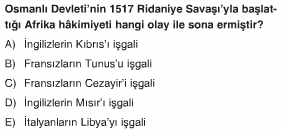 20.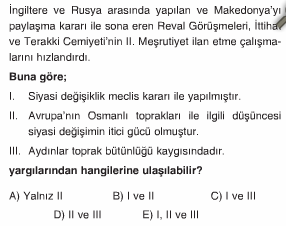 21.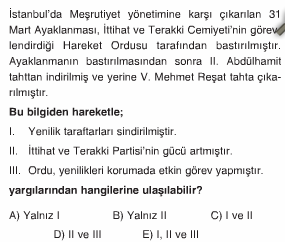 22.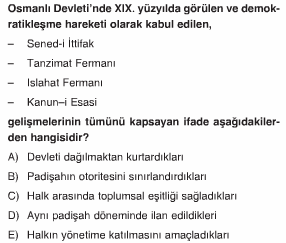 23.  Paris Barış Konferansı’nda Yunanistan’ın sahte belgelerle özellike Batı Anadolu’da rumların nüfus olarak çoğunluk oluşturdukları iddiası kabul edilmiştir.           Bu duruma neden olan gelişmenin aşağıdakilerden hangisi olduğu söylenebilir?A) Wilson ilkelerinin yayınlanmasıB) Mondros Ateşkes antlaşmasının hükümlerine uyulmasıC) Ermeni komite merkezlerinin kapatılmasıD) İzmir’in işgal edilmesiE) Savaş sırasında imzalanan  gizli antlaşmaların açığa çıkması24. I. Ulusal mücadelenin kesin programı niteliği taşıyan II. Kurtarılması öngörülen vatanın sınırlarını çizenBelge aşağıdakilerden hangisidir?A ) Erzurum Kongresi             B ) Sivas Kongresi              C ) Misak-ı Milli                       D) Kanun-i Esasi	E ) Teşkilat-i Esasiye25.  Sivas Kongresi'nde;İrade-i Milliye adıyla bir gazetenin çıkartılmasıCemiyetlerin birleştirilmesiAli Fuat Cebesoy'un Batı cephesi Kuva-i Milliye Komutanlığı’na atanması Kararlaştırıldı. Bu kararlardan hangilerinin ulusal güçler arasında birlik ve beraberliğin sağlanmasına yönelik olduğu söylenebilir?A) Yalnız II                B) Yalnız III	                 C) I ve IID) II ve III		   E) I, II ve III26.                     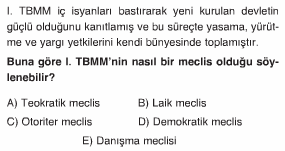 27.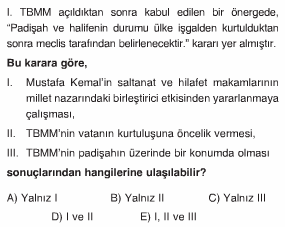 28.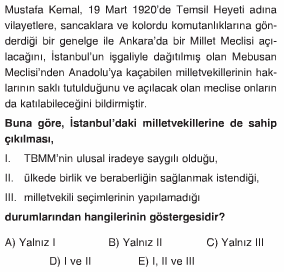 29.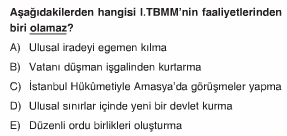 30.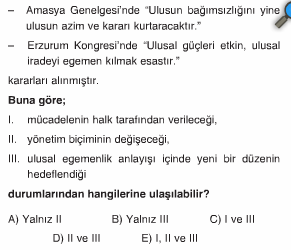 31.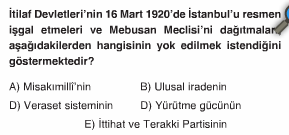 32.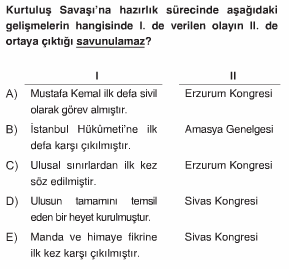 33.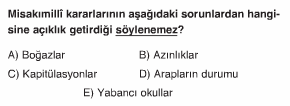 NOT: Her sorunun doğru cevabı 3 puandır. Yanlış cevap doğruyu götürmeyecektir. Sınav süresi 40 dakikadır. BAŞARILAR DİLERİM……………………………  Tarih ÖğretmeniCEVAP ANAHTARICEVAP ANAHTARICEVAP ANAHTARICEVAP ANAHTARICEVAP ANAHTARICEVAP ANAHTARI1ABCDE2ABCDE3ABCDE4ABCDE5ABCDE6ABCDE7ABCDE8ABCDE9ABCDE10ABCDE11ABCDE12ABCDE13ABCDE14ABCDE15ABCDE16ABCDE17ABCDE18ABCDE19ABCDE20ABCDE21ABCDE22ABCDE23ABCDE24ABCDE25ABCDE26ABCDE27ABCDE28ABCDE29ABCDE30ABCDE31ABCDE32ABCDE33ABCDETOP.TOP.D.Y.PUANPUAN